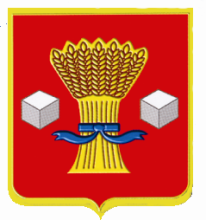 АдминистрацияСветлоярского муниципального района Волгоградской областиПОСТАНОВЛЕНИЕот 06.05.2020		№ 792О мерах по поддержке экономики Светлоярского муниципального района Волгоградской области в связи с распространениемновой коронавирусной инфекцииВ целях поддержки субъектов малого и среднего предпринимательства, а также лиц, имеющих задолженность перед бюджетом Светлоярского муниципального района  Волгоградской области, в соответствии с распоряжением Правительства Российской Федерации от 19 марта 2020 № 670-р (ред. от 10 апреля 2020) «О мерах поддержки субъектов малого и среднего предпринимательства», постановлением Губернатора Волгоградской области от 15 марта 2020 № 179 «О введении режима повышенной готовности функционирования органов управления, сил и средств территориальной подсистемы Волгоградской области единой государственной системы предупреждения и ликвидации чрезвычайных ситуаций», постановлением администрации Волгоградской области от 02 апреля 2020 № 190-п «О мерах по поддержке экономики Волгоградской области в связи с распространением новой коронавирусной инфекции», руководствуясь Уставом Светлоярского муниципального района Волгоградской области,  п о с т а н о в л я ю:1. Установить, что арендаторы муниципального имущества Светлоярского муниципального района Волгоградской области, заключившие договоры аренды в соответствии с решением Думы Светлоярского муниципального района Волгоградской области от 20 декабря 2017 № 60/300 «Об утверждении положения о порядке формирования, ведения и обязательного опубликования Перечня муниципального имущества Светлоярского муниципального района Волгоградской области, свободного от прав третьих лиц, предназначенного для предоставления во владение и (или) пользование субъектам малого и среднего предпринимательства, организациям образующим инфраструктуру поддержки субъектов малого и среднего предпринимательства», решением Светлоярской районной Думы Волгоградской области от 20 декабря 2017 № 60/301 «Об утверждении Положения о порядке и условиях предоставления в аренду муниципального имущества Светлоярского муниципального района Волгоградской области, свободного от прав третьих лиц, предназначенного для предоставления во владение и (или) пользование субъектам малого и среднего предпринимательства, организациям, образующим инфраструктуру поддержки субъектов малого и среднего предпринимательства», на основании обращений таких арендаторов:- освобождаются от уплаты арендной платы, предусмотренной в 2020 году, с 01 апреля 2020 г. по 30 июня 2020 г.;- получают отсрочку уплаты арендной платы, предусмотренной в 2020 году, с 01 июля 2020 г. и возможность ее уплаты равными частями в сроки, предусмотренные договорами аренды в 2021 году, или на иных условиях, предложенными арендаторами, по согласованию сторон.2. Отделу по управлению муниципальным имуществом и земельными ресурсами администрации Светлоярского муниципального района Волгоградской области (Лемешко И.А.)  в течение трех рабочих дней со дня обращения арендатора, указанного в пункте 1 настоящего постановления, обеспечить заключение соответствующего дополнительного соглашения.3. Отделу по муниципальной службе, общим и кадровым вопросам администрации Светлоярского муниципального района Волгоградской области (Иванова Н.В.):- направить настоящее постановление для опубликования в районной газете «Восход»;- разместить настоящее постановление на официальном сайте Светлоярского муниципального района Волгоградской области.4. Настоящее постановление вступает в силу со дня официального опубликования.5. Контроль над исполнением настоящего постановления возложить на заместителя главы Светлоярского муниципального района Волгоградской области Думбраву М.Н.Глава муниципального района		                                           Т.В. РаспутинаЛемешко И.А.